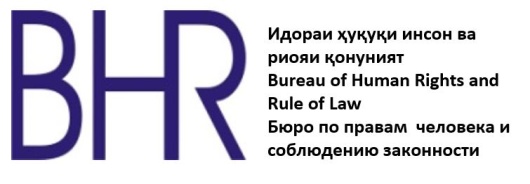 Общественная организация «Бюро по правам человека и соблюдению законности»ОБЗОР СРЕДСТВ МАССОВОЙ ИНФОРМАЦИИ ЗА АВГУСТ, СЕНТЯБРЬ, ОКТЯБРЬ 2020 ГОДАИски против СМИВ апреле этого года на сайте ООО «Вечерний Душанбе» была опубликована статья «Он просто схватил меня за горло»: молодой дизайнер рассказала о насилии на работе». В своем интервью молодой дизайнер Парвин Джахонгири рассказывает о своем сотрудничестве с Тохиром Ибрагимовым, который руководит Таджикистан Fashion Week. Парвин Джахонгири сама обратилась в редакцию с просьбой о публикации.  В своем интервью девушка рассказала, что подверглась на рабочем месте психологическому и физическому насилию со стороны Тохира Ибрагимова. В качестве доказательства своих слов она предоставила в распоряжение редакции скриншоты деловой переписки.Автор статьи, журналист ООО «Вечерний Душанбе» — Зульфия Голубева, собрала в материале мнения всех сторон и независимых экспертов. После публикации на сайте, статья имела широкий резонанс в таджикском сегменте интернета, в особенности в социальных сетях.Статья была размещена на Ютуб канале и в социальных сетях и вызвала широкий общественный резонанс.Тохир Ибрагимов подал иск к Парвин Джахонгири, потребовав защиты чести, достоинства и деловой репутации, а также компенсации морального вреда, причиненного вследствие унижения. Т.Ибрагимов называет сведения, которые предоставила Парвин Джахонгири для публикации в ООО «Вечерний Душанбе», ложными.В статье, размещенной на сайте «Вечерки», отмечается, что адвокат Парвин Джахонгири — Гулчехра Холматова, руководитель ОО «Мир права», избрала свою линию защиты и со стороны Парвин Джахонгири в ходе суда было представлено возражение, в котором предлагалось назвать ООО «Вечерний Душанбе» надлежащим ответчиком, так как информация, унижающая честь, достоинство и деловую репутацию Тохира Ибрагимова была распространена через СМИ, то есть через ООО «Вечерний Душанбе».  Впоследствии Парвин Джахонгири отозвала данное возражение, но на следующем заседании суда судья вынесла определение о признании ООО «Вечерний Душанбе» соответчиком по данному иску вместе с Парвин Джахонгири.13 октября Тохир Ибрагимов подал дополнительный иск с требованием публикации опровержения статьи на сайте ООО «Вечерний Душанбе». Интересы «Вечерки» представляет адвокат ОО «Независимый центр по защите прав человека» Шарипов Абдурахмон.28 октября суд вынес решение по данному делу, которым иск Тохира Ибрагимова был частично удовлетворен, а «Вечёрка» и Парвин Джахонгири должны выплатить моральный ущерб Тохиру Ибрагимову по 2 тыс. сомони. Также  «Вечерка» должна удалить статью с сайта и публикации  со всех платформ. Парвин должна в социальных сетях опубликовать опровержение на трёх языках.Главный редактор «Вечерки» Гульнора Амиршоева отметила, что решение суда они пока не получили на руки,  поэтому решение обжалованию пока не приняли.В октябре завершилось дело по еще одному иску в отношении средства массовой информации. В общественную организацию «Независимый центр по защите прав человека» 21 июля 2020 года обратился исполняющий обязанности руководителя Бюро Радио «Озоди» в Таджикистане Мухаммадрафо Рахматов с просьбой оказания правовой помощи в связи с привлечением Бюро Радио «Озоди» в качестве соответчика по гражданско-правовому спору, рассматриваемому в суде района Фирдавси города Душанбе. Со стороны организации для защиты прав и интересов Бюро Радио «Озоди» в РТ и обеспечения правовой помощи в суде был предоставлен адвокат Абдурахмон Шарипов.Иск подан со стороны адвокатов … в отношении ответчика - Комила Максудова, отца потерпевшего несовершеннолетнего ребенка, о котором был напечатан материал в «Радио Озоди», и соответчика - Бюро Радио «Озоди» в Таджикистане о защите чести, достоинства и деловой репутации, а также взыскании морального ущерба.По словам Абдурахмона Шарипова,  в своем иске одна из истиц указала, что журналист без ее согласия привел в своем материале ее имя и аудиозапись ее отказа от комментариев, а также выложил аудиозапись в социальной сети Фейсбук с указанием её имени, фамилии и должности. По мнению истицы, этим были унижены её честь, достоинство и испорчена деловая репутация, а ей причинен моральный вред.21 октября суд огласил свое решение, которым в удовлетворении искового заявления … к ответчику Комилу Максудову и соответчику Бюро Радио «Озоди» в РТ о защите чести достоинства, деловой репутации и взыскания морального вреда отказано за необоснованностью исковых требований.Истицы заявили, что не согласны с данным решением суда и обжалуют его в кассационном порядке в Душанбинском городском суде.Аккредитация журналистов иностранных СМИВопрос аккредитации журналистов, работающих на иностранные СМИ в Таджикистане, остается предметом неутихающих споров. Медиа-эксперты считают отказ в аккредитации инструментом давления на независимых журналистов, усиливающим степень самоцензуры. Власти объясняют свой отказ стремлением сохранить стабильность в обществе.Корреспондент телеканала «Настоящее время» Анушервон Арипов стал очередным журналистом (прим. – в августе), которому МИД Таджикистана отказал в продлении аккредитации. Поводом тому послужил его недавний материал, посвященный визиту президента Эмомали Рахмона в дом крестьян, который эксперты оценили как часть предвыборной кампании. В настоящее время МИД республики затягивает с аккредитацией восьми журналистов Радио Озоди, которые лишены возможности работать. Некоторые сотрудники учреждения получили аккредитацию лишь на несколько месяцев, что противоречит законодательству Таджикистана.«Такой метод нацелен на то, чтобы повлиять на контент независимых СМИ, но это не является верным решением. В странах, которые называются демократическими, институт аккредитации вовсе не существует. Главная функция этого инструмента -контроль. В случае с Таджикистаном от этого нет никакой пользы, кроме ухудшения имиджа страны на международном уровне», - считает член правления Совета по СМИ Таджикистана Иршод Сулаймони.Еще в октябре 2019 года НАНСМИТ и Совет по СМИ Таджикистана назвали действия властей противоречащими нормам п. 21. действующего Положения об аккредитации, которые гласят: «Иностранные корреспонденты имеют право на свободную передачу своих материалов, радио-, видео- и телеинформации, исключающие какую-либо их цензуру». В заявлении отмечалось, что действующее Положение об аккредитации корреспондентов СМИ иностранных государств в Таджикистане устарело, и ссылается на нормы старого Закона о печати. Журналистские организации призвали власти Таджикистана пересмотреть этот документ, который утвержден Постановлением Правительства Республики Таджикистан от 27 января 1995 г. N 108, и привести этот подзаконный акт в соответствии с международными обязательствами и нормами законодательства страны. Однако официального ответа на это заявление не последовало.Избиение журналистаСледователь по делу о нападении на журналиста Авазмада Гурбатова (Абдулло Гурбати) приостановил срок предварительного расследования в связи с не установлением лица, подлежащего привлечению в качестве обвиняемого.Избиение журналиста Авазмада Гурбатова произошёл 11 мая в районе столичного оптово-розничного вещевого рынка «Корвон». Там на него напали двое неизвестных лиц и избили его. 14 мая Авазмад Гурбатов был опрошен по факту нападения. 15 мая на сайте МВД появилась информация о возбуждении уголовного дела по данному факту по статье «хулиганство», а сам Авазмад Гурбатов был признан потерпевшим. В тот же день, 14 мая, в связи с тем, что ранее Авазмаду Гурбатову не раз угрожали по телефону неизвестные лица, адвокат потребовал установить личности угрожавших и их связь с нападением.29 мая на территории джамоата Уяли района Хуросон во время подготовки к съёмкам очередного видеорепортажа произошел другой случай нападения на журналиста Авазмада Гурбатова. Он был избит тремя ранее незнакомыми ему лицами. Личности троих напавших на журналиста в районе Хуросон 29 мая 2020 года были установлены милицией. Постановлениями суда района Хуросон от 2 июня 2020 года они признаны виновными в совершении административного правонарушения, предусмотренного ст.460 КоАП, каждому назначено наказание в виде штрафа в размере 10-ти показателей для расчётов (580 сомони) в пользу государства. После привлечения виновных по случаю в Хуросоне, к административной ответственности Авазмад Гурбатов отказался от дальнейших обжалований.По словам адвоката Абдурахмона Шарипова, 15 июля 2020 года по делу нападения на журналиста в районе вещевого рынка «Корвон» постановлением следователя Следственного управления МВД РТ срок предварительного расследования приостановлен в связи с не установлением лица, подлежащего привлечению в качестве обвиняемого.Осужденный журналистВ сентябре журналисту Далеру Шарифову, отбывающему наказание за возбуждение национальной, расовой или религиозной вражды, отказано в условно-досрочном освобождении. Отец Далера Шарифова Абдуманнон Шарифов сообщил Радио Озоди, что в прошлом месяце (прим.- в августе) подали ходатайство об условно-досрочном освобождении журналиста в связи с ухудшением состояния его здоровья. Начальник Главного управления исполнения уголовных наказаний (ГУИУН) Минюста Таджикистана Мансурджон Умаров 22 октября сообщил Радио Озоди, что руководство колонии предоставило в Генеральную прокуратуру и суд столичного района Шохмансур положительную характеристику на осужденного Далера Шарифова. По его словам, решение об условно-досрочном освобождении Далера Шарифова или его переводе в колонию-поселение будут принимать прокуратура и суд». Глава ГУИУН добавил, что решение будет принято в течение 10 дней.В апреле 2020 года суд района Шохмансур г. Душанбе приговорил журналиста к одному году заключения с отбыванием наказания в колонии общего режима. Он признан виновным по статье 189 («Возбуждение национальной, расовой, местнической или религиозной вражды») УК Таджикистана за упоминание в своей книге идеологов запрещенной в Таджикистане организации.Как считают правозащитники, преследование Шарифова, который часто освещал вопросы прав человека и религии и критиковал политику правительства в этих сферах, похоже на возмездие за его журналистскую работу.Отключение ИнтернетаВечером 16 сентября доступ к Интернету в Таджикистане был заблокирован на один час (с 19:40 до 20:50).  По всей стране не было ни мобильного, ни проводного, ни беспроводного интернета. Также пользователи жаловались на плохое качество связи. В Службе связи Таджикистана «Азия-Плюс» сообщили, что были технические сбои. Один сотрудник мобильной компании сообщил, что  «Вам надо обращаться в Службу связи, а не к мобильным компаниям. Потому что у нас нет альтернативного канала, все компании приобретают интернет у службы через ЕКЦ. Раньше каждая компания отвечала за себя. А сейчас у нас нет ответа, мы сами не знаем причину. Но при этом должны отвечать перед абонентами, считая свои убытки».  По мнению эксперта в области IT, «С  самого начала создания ЕКЦ эксперты говорили, что это неправильно. У мобильных компаний и других операторов должна быть альтернатива…» Представители нескольких мобильных компаний Таджикистана также заявили, что перебои с Интернетом не были связаны с их деятельностью.Операторы мобильной связи неохотно идут на официальный разговор об этом и говорят, что такая беседа может в дальнейшем обернуться проблемой для них. Ни один из сотовых операторов, предоставляющих услуги Интернета, не разместил каких-либо заявлений по этому поводу и не принес извинений своим абонентам.Однако представитель одной из мобильных компаний сказал Радио Озоди, что «компании никогда не отключат сами Интернет своим абонентам». «Спросите об этом у регулятора этой отрасли в Таджикистане, он же контролер и продавец, владелец Интернет-рынка в Таджикистане - Службу связи и его подведомственную организацию «Таджиктелеком», - сказал собеседник. Радио Озоди не удалось получить комментарии по этому поводу от Службы связи.В Таджикистане с 2018 года Таджиктелеком является единственным поставщиком Интернет-трафика для провайдеров и сотовых операторов страны, и все мобильные операторы вынуждены покупать Интернет у этого государственного оператора связи.Между тем, согласно расчетам программы NetBlocks Cost of Shutdown Tool (COST), экономические потери от отсутствия Интернета в течение указанного времени могут достигать более $84,825. Представители гражданского общества и СМИ обратились с письмом в Службу связи Таджикистана с просьбой разъяснить ситуацию с отключением интернета на  всей территории страны.  В обращении отмечается, что неинформирование об отключении, а потом и неразъяснение причин отключения нарушает ряд правозащитных, как международных, так и национальных законодательных актов. «Доступ к Интернету должен считаться базовым правом человека и не должен быть ограничен», - говорится в обращении. Обращение подписали в частности, ОО «Независимый центр по защите прав человека ”, ОО “Дунёи хукук”, адвокаты А. Шарипов, Илхом Абидов, НАНСМИТ и др.Поправки в законодательство14 октября нижняя палата Парламента Таджикистана поддержала предложенные правительством РТ поправки в Кодекс РТ об административных правонарушениях.По словам министра юстиции РТ Музаффара Ашуриён поправки направлены на гуманизацию законов страны, поправки предусматривают введение административного наказания за действия, направленные на возбуждение национальной, расовой, местнической или религиозной вражды или розни, унижение национального достоинства, а также пропаганду исключительности граждан по их религии, национальной, расовой или местнической принадлежности. Если эти действия совершены публично или с использованием средств массовой информации, штраф составит  от 50 до 100 показателей (1 показатель 58 сомони) для расчета либо административный арест сроком от 5 до 10 суток. До вступления поправок в силу за такие действия предусмотрен срок до пяти лет лишения свободы.Министр отметил, что если лица, которые привлечены к административной ответственности за вышеназванные деяния, в течение года после получения наказания повторно совершат их, то будут уже привлечены к уголовной ответственности и их могут лишить свободы сроком от 2 до 5 лет.